Parent guide: Using the Raving Reader journal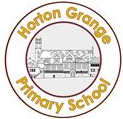 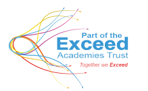 Pupils are expected to read for 5-10 minutes every day (this would be longer for children in KS2). Children should read with an adult or an older sibling and this should get recorded in their Raving Reader journal (see below).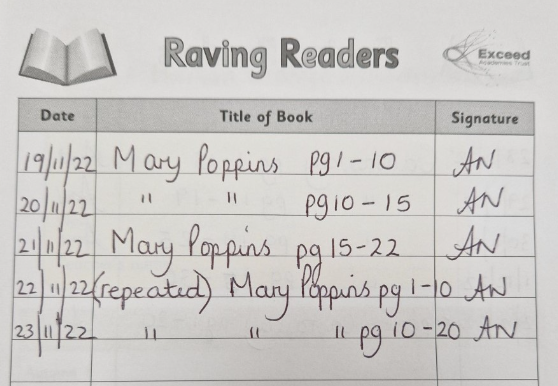 You should also ask the child questions about their book. You can use the Horton Grange Reading bookmark to help guide you with these questions. 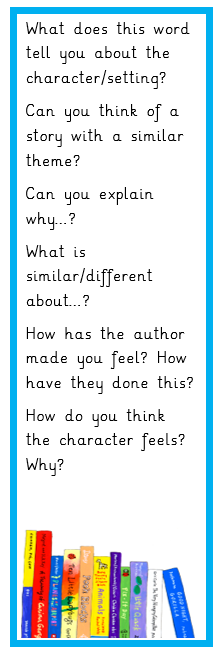 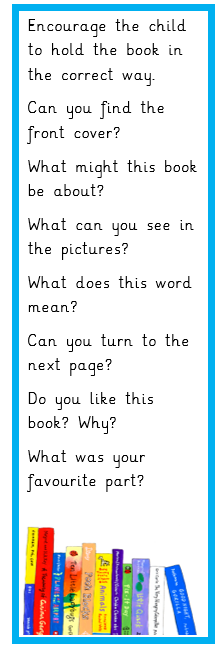 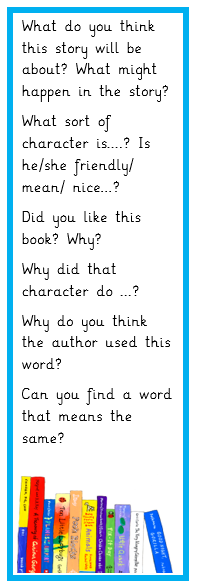 EY (Early Years) includes 2sCan, Nursery and ReceptionKS1 includes Years 1 and 2KS2 includes Years 3,4,5 and 6 